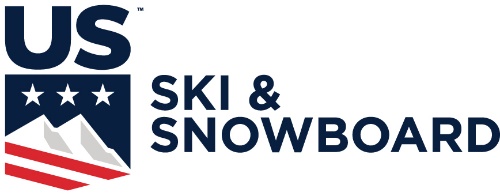 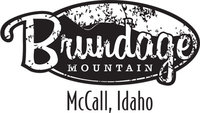 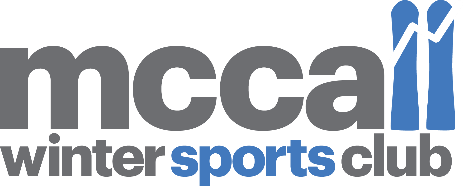 2018 Cranston CupBrundage Mountain, ID February 24-25, 2018Event: GS and SL: Stubbie (U10), tall pole (U12+)Venue: AlpineSchedule of Events: GS 2/24, SL 2/25Age Groups: U10-U14 (U14+ age group must have 300+ USSA pts)Entry Fees: $20 per race. $40 per series. Athletes must have a USSA Competitors license. Entries: Email USSA Team Entry List and Coaches List to Shannon@bbsef.orgEntry Deadline: Wednesday, February 21st by 11:00pmWaiver: All athletes must complete the McCall Winter Sports Club Waiver Lift Tickets:- Athlete Tickets $19/day.  - Parents can receive discounted tickets $54- Coaches must submit the attached form for athlete tickets and must be included in team entry list to receive complimentary tickets at the team captains meeting. Chief of Race: Matt Sylvester matty.sly@gmail.com 208-484-3473Chief of Course: Justin StoddardRace Administrator: James GarrisonTechnical Delegate: Jim Sund Team Captain’s Meeting: Friday, February 23 7:30 pm Brundage Sales Office (401 S. 3rd Street, McCall) Awards: 20 minutes after final racer at the Brundage base area.Lodging Info:InIdaho.comLodging Partner SpecialsIndaho.com offers a Free booking service with a low-price guarantee and can book all area hotels, cabins and condos. Great rates at Third Street Inn, 15% off Super 8 and third night free off several cabins and condos in the McCall Area.Call toll free 800 844 3246Email vacations@inidaho.com, Online booking and live chat at www.inidaho.comMcCall Vacation Rentals - Mccallidahovacationrentals.com, tel:(208)473-9368